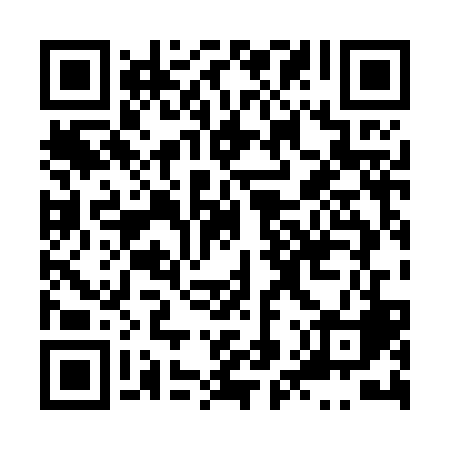 Ramadan times for Benidorm, SpainMon 11 Mar 2024 - Wed 10 Apr 2024High Latitude Method: Angle Based RulePrayer Calculation Method: Muslim World LeagueAsar Calculation Method: HanafiPrayer times provided by https://www.salahtimes.comDateDayFajrSuhurSunriseDhuhrAsrIftarMaghribIsha11Mon5:495:497:171:105:207:047:048:2712Tue5:485:487:161:105:207:057:058:2813Wed5:465:467:141:105:217:067:068:2914Thu5:455:457:131:105:227:077:078:3015Fri5:435:437:111:095:237:087:088:3116Sat5:415:417:101:095:237:097:098:3217Sun5:405:407:081:095:247:107:108:3318Mon5:385:387:071:085:257:117:118:3419Tue5:365:367:051:085:267:127:128:3520Wed5:355:357:041:085:267:137:138:3621Thu5:335:337:021:085:277:147:148:3722Fri5:315:317:001:075:287:157:158:3923Sat5:305:306:591:075:287:167:168:4024Sun5:285:286:571:075:297:177:178:4125Mon5:265:266:561:065:307:187:188:4226Tue5:255:256:541:065:307:197:198:4327Wed5:235:236:531:065:317:207:208:4428Thu5:215:216:511:055:327:207:208:4529Fri5:195:196:501:055:327:217:218:4630Sat5:185:186:481:055:337:227:228:4731Sun6:166:167:462:056:348:238:239:481Mon6:146:147:452:046:348:248:249:502Tue6:126:127:432:046:358:258:259:513Wed6:116:117:422:046:358:268:269:524Thu6:096:097:402:036:368:278:279:535Fri6:076:077:392:036:378:288:289:546Sat6:056:057:372:036:378:298:299:557Sun6:046:047:362:036:388:308:309:578Mon6:026:027:342:026:388:318:319:589Tue6:006:007:332:026:398:328:329:5910Wed5:585:587:312:026:408:338:3310:00